Publicado en Sabadell el 26/07/2021 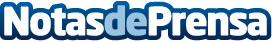 OnlineValles ha diseñado nuevas webs para empresas del Vallés OccidentalLa agencia de marketing online, posicionamiento SEO y SEM: Onlinevalles ha diseñado nuevas webs durante este último mesDatos de contacto:Carlos Fernandez Maza937685249Nota de prensa publicada en: https://www.notasdeprensa.es/onlinevalles-ha-disenado-nuevas-webs-para Categorias: Marketing Cataluña E-Commerce http://www.notasdeprensa.es